АРХАНГЕЛЬСКАЯ ОБЛАСТЬПРИМОРСКИЙ МУНИЦИПАЛЬНЫЙ РАЙОНАДМИНИСТРАЦИЯ МУНИЦИПАЛЬНОГО ОБРАЗОВАНИЯ «КАТУНИНСКОЕ»ПОСТАНОвление(проект)  2019 г.							        № пос. КатуниноО внесении изменений в муниципальную программу  «Формирование современной городской среды МО «Катунинское» на 2018-2022 годы», утвержденную постановлением главы администрации МО «Катунинское» № 37 от 03.10.2017г. В соответствии с Федеральным законом от 06.10.2003 №131-ФЗ «Об общих принципах организации местного самоуправления в Российской Федерации», Приказ Минстроя от 06.04.2017г. № 691/пр (ред. от 21.12. 2017г.) «Об утверждении методических рекомендаций по подготовке государственных программ субъектов РФ  и муниципальных программ «Формирование современной городской среды на 2018-2024 годы», Правилами предоставления и распределения субсидий из федерального бюджета бюджетам субъектов Российской Федерации на поддержку государственных программ субъектов Российской Федерации и муниципальных программ формирования современной городской среды, утвержденными постановлением Правительства Российской Федерации от 30.12.2017 № 1710, правилами предоставления и распределения субсидий бюджетам муниципальных районов и городских округов Архангельской области в целях софинансирования муниципальных программ, утвержденными  Постановлением Правительства Архангельской области № 27-пп от 30.01.2018 года администрация муниципального образования постановляет:Внести изменения в постановление главы администрации МО «Катунинское» № 37 от 03.10.2017г. «Об утверждении муниципальной программы муниципального образования «Катунинское» «Формирование современной городской среды в МО «Катунинское» на 2018-2022г.г.»:1.1. В наименовании и далее по тексту в программе цифры «2018-2022» заменить цифрами «2018-2024»Внести изменения и дополнения в муниципальную программу и изложить ее в соответствии с приложением к настоящему постановлению.3.   Настоящее постановление вступает в силу с момента его подписания.4. Разместить настоящее постановление на странице официального информационного сайта администрации МО «Катунинское».Глава муниципального образования			                              М.В. МихайловПРИЛОЖЕНИЕ №1                                                                                                                                   УТВЕРЖДЕНА:                                                                                                                   постановлением администрации МО «Катунинское» от 03.10.2017 г. № 37    (с учетом изменений согласно постановлений главы администрации МО «Катунинское» № 65 от 22.11.2018г.)МУНИЦИПАЛЬНАЯ ПРОГРАММА
МУНИЦИПАЛЬНОГО ОБРАЗОВАНИЯ «Катунинское»
«ФОРМИРОВАНИЕ СОВРЕМЕННОЙ ГОРОДСКОЙ СРЕДЫ
МО «Катунинское » на 2018-2024 годы»Архангельская областьПриморский районПАСПОРТмуниципальной программы муниципального образования «Катунинское»
«Формирование современной городской среды
МО «Катунинское» на 2018-2024 годы»Характеристика текущего состояния сферы благоустройства в муниципальном образовании «Катунинское»Муниципальное образование «Катунинское» расположено в южной части Приморского района, в 22 км. к югу от города Архангельска и граничит с муниципальными образованиями «Холмогорский муниципальный район», «Лисестровское», «город Новодвинск» и «город Архангельск».В состав МО «Катунинское» входит четыре населенных пункта с административным центром в пос. Катунино: пос. Катунино, пос. Беломорье, дер. Лахта, дер. Холм. Также на территории муниципального образования имеется шесть СНТ: «Березка», «Катунинец», «Гвардеец», «Лахтинское», «Радуга», «Холм».Муниципальная программа муниципального образования «Катунинское» «Формирование современной городской среды МО «Катунинское» на 2018-2022 годы» (далее - Программа) разработана с целью создания максимально благоприятных, комфортных и безопасных условий проживания населения, а также развитие и обустройство мест массового отдыха населения муниципального образования «Катунинское».Проект муниципальной программы подлежит общественному обсуждению в соответствии с Порядком общественного обсуждения проекта муниципальной программы муниципального образования «Катунинское» «Формирование современной городской среды МО «Катунинское» на 2018-2022годы», утвержденным постановлением администрации МО «Катунинское» от 07.08.2017 № 29.Реализация Программы осуществляется по двум направлениям:благоустройство дворовых территорий муниципального образования «Катунинское»;благоустройство муниципальных территорий общего пользования.Благоустройство - совокупность мероприятий, направленных на создание благоприятных, здоровых и культурных условий жизни и досуга населения на территории муниципального образования, включающих в себя работы по строительству и ремонту объектов благоустройства, малых архитектурных форм, надлежащему санитарному содержанию территорий, освещению, озеленению, обустройству городской среды, внешней рекламы и информации, созданию внешнего облика города.Проблема благоустройства территории является одной из самых насущных, требующей каждодневного внимания и эффективного решения. Необходимо принятие комплекса мер, направленных на приведение в надлежащее состояние территорий общего пользования, внутриквартальных придомовых территорий, территорий собственников.Дворовые территории являются важнейшей составной частью транспортной системы. От уровня транспортно-эксплуатационного состояния дворовых территорий многоквартирных домов и проездов к дворовым территориям во многом зависит качество жизни населения. Текущее состояние большинства дворовых территорий не соответствует современным требованиям к местам проживания граждан, обусловленным нормами  Градостроительного и Жилищного кодексов Российской Федерации. А именно: значительная часть покрытия внутридворовых проездов и тротуаров имеет высокую степень износа, так как срок службы покрытий истек, практически не производятся работы по озеленению дворовых территорий, отсутствие парковок для временного хранения автомобилей.Существующее положение обусловлено рядом факторов: введение новых современных требований к благоустройству и содержанию дворовых территорий, недостаточное финансирование мероприятий в предыдущие годы, отсутствие комплексного подхода к решению проблемы формирования и обеспечения среды, комфортной и благоприятной для проживания населения.До настоящего времени благоустройство дворовых территорий осуществлялось по отдельным видам работ, без взаимной увязки элементов благоустройства. Некоторые виды работ по благоустройству практически не производились: работы по содержанию зеленых зон дворовых территорий, устройство парковок для временного хранения автомобилей. Благоустройство дворовых территорий невозможно осуществлять без комплексного подхода. При отсутствии проекта благоустройства получить многофункциональную адаптивную среду для проживания граждан не представляется возможным. При выполнении работ по благоустройству необходимо учитывать мнение жителей и сложившуюся инфраструктуру территории дворов для определения функциональных зон, и выполнения других мероприятий.Комплексное благоустройство дворовых территорий позволит поддержать их в удовлетворительном состоянии, повысить уровень благоустройства, выполнить архитектурно-планировочную организацию территории, обеспечить здоровые условия отдыха и жизни жителей.Текущее состояние сектора благоустройства дворовых территорий МО «Катунинское» отражено в приложении 1.  Текущее состояние общественных территорий п.Катунино:Аллея Героев (ул. Маркина): является удобным местом отдыха и прогулок для людей всех возрастов. Виды работ, которые требуется выполнить для благоустройства данной территории: ремонт покрытия, обеспечение освещения общественной территории; установка малых архитектурных форм (урны, скамейки и т.д.), обустройство детской/спортивной площадки.Улица Стрельцова: является очень востребованной для населения, т.к. помимо жилых домов на данной улице располагается детский сад, детская школа искусств и врачебная амбулатория. Виды работ, которые требуется выполнить для благоустройства данной территории: ремонт покрытия, обеспечение освещения общественной территории; установка малых архитектурных форм (урны, скамейки и т.д.).Воинское захоронение: на ул. Советская располагается Воинское захоронение авиаторов - североморцев погибших в боях за свободу и независимость родины. Виды работ, которые требуется выполнить: обеспечение удобного прохода на территорию захоронения, обеспечение освещения территории захоронения, облицовка существующего ограждения керамогранитом, покраска ограждения, замена стелл, подставок, плит (полная реставрация).Ул. Катунина (от Аллеи Героев до ул. Стрельцова): является очень востребованной для населения, т.к. помимо жилых домов на данной улице располагается почта, дом культуры п.Катунино, вблизи так же находятся детский сад и школа. Виды работ, которые требуется выполнить для благоустройства данной территории: ремонт покрытия, обеспечение освещения общественной территории; установка малых архитектурных форм (урны, скамейки и т.д.).Приоритеты политики благоустройства, формулировка целей и постановка задач муниципальной программы           Основным приоритетом и целью Программы является создание максимально благоприятных, комфортных и безопасных условий проживания населения, а также развития и обустройства общественных территорий муниципального образования «Катунинское».Для достижения поставленной цели необходимо решить следующие задачи:обеспечить комплексное благоустройство дворовых территорий многоквартирных жилых домов и общественных территорий муниципального образования «Катунинское»; создать благоприятные и безопасные условия для проживания и отдыха жителей и гостей города.повысить уровень благоустройства дворовых территории муниципального образования «Катунинское»;повысить уровень благоустройства общественных территорий муниципального образования «Катунинское»;повысить уровень вовлеченности заинтересованных граждан, организаций в реализацию мероприятий по благоустройству территории муниципального образования «Катунинское»;          Реализация цели и задач комплексного благоустройства дворовых территорий и территорий общего пользования МО «Катунинское» будет осуществляться за счет выполнения системы мероприятий по основным направлениям муниципальной программы.           Данные порядки предусматривают условия, которые должны выполнить  заинтересованные лица при подготовке предложений на участие в отборе дворовых территорий МКД и наиболее посещаемой территории общего пользования, критерии отбора, порядок рассмотрения и оценки предложений участников отбора, а также унифицированные формы, по которым заинтересованные лица (граждане, организации) представляют соответствующие предложения.Прогноз ожидаемых результатов реализации муниципальной программы и характеристика вклада муниципального образования в достижение результатовРезультатом реализации Программы является достижение цели по комплексному благоустройству дворовых территорий и территорий общего пользования МО «Катунинское». Кроме того, результатом от улучшения качества благоустройства станет:обеспечение комфортных и безопасных условий проживания граждан;сохранение и улучшение внешнего вида мест общего пользования;улучшение экологической обстановки муниципального образования;формирование положительного имиджа МО «Катунинское».Сведения о показателях (индикаторах) муниципальной программы представлены в приложении 2.4. Перечень мероприятий Программы           В рамках государственной программы «Формирование современной городской среды в Архангельской области на 2018-2024 годы» реализуются мероприятия по благоустройству дворовых территорий многоквартирных домов и общественных территорий.           Адресный перечень дворовых территорий, подлежащих благоустройству в период с 2018-2024 годы приведен в приложении № 3, адресный перечень общественных территорий приведен в приложении № 4, формируются по результатам инвентаризации, а на текущий период по результатам отбора, проведенного общественной комиссией. В соответствии с Правилами предоставления и распределения субсидий бюджетам муниципальных районов и городских округов Архангельской области, утвержденными Постановлением Правительства Архангельской области от 30 января 2018 г. № 27-пп «О внесении изменений в государственную программу  Архангельской области «Формирование современной городской среды в Архангельской области (2018 – 2024 годы)», утверждении распределения субсидий бюджетам муниципальных районов  и городских округов Архангельской области в целях  софинансирования муниципальных программ формирования современной городской среды в 2018 году и распределения  субсидий бюджетам муниципальных районов и городских округов Архангельской области» в целях софинансирования мероприятий  на поддержку обустройства мест массового отдыха населения (городских парков) в 2018 году (далее – Правила)   в целях софинансирования муниципальных программ формирования современной городской среды  сформированы минимальный и дополнительный перечень работ по благоустройству дворовых территорий.         Минимальный перечень работ по благоустройству дворовых территорий:- ремонт дворовых проездов;- обеспечение освещения дворовых территорий;- установку скамеек;- установку урн.При этом указанный перечень является исчерпывающим и не может быть расширен.        Дополнительный перечень работ по благоустройству дворовых территорий:- проезд к территориям, прилегающим к многоквартирным домам- обустройство тротуаров, мостовых (в том числе тротуарной плиткой)- установка бордюрных камней- установка песочниц- установка качелей- устройство гостевой стоянки (автомобильные парковки)- освещение детских (игровых) и спортивных площадок- оборудование детской (игровой) площадки- оборудование спортивной площадки- озеленение территории (деревья, кустарники, клумбы)- устройство газонов- газонные ограждения, декоративные ограждения для клумб- обрезка деревьев и кустов- уборка сухостойных деревьев- демонтаж хозяйственных построек (в том числе сараев) и строительство сараев- отсыпка дворовой территории (выравнивание) щебнем, песчано-гравийной смесью- устройство хозяйственно-бытовых площадок для установки контейнеров-мусоросборников- устройство площадок для выгула животных- устройство велопарковок -иные виды работ.Визуализированный перечень минимальных и дополнительных видов работ по благоустройству дворовых территорий представлен в Приложении № 12. В соответствии с Правилами необходимо учесть обеспечение финансового участия заинтересованных лиц в выполнении минимального и дополнительного перечня работ по благоустройству в размере не менее пяти процентов от стоимости мероприятий.Порядок аккумулирования и расходования средств заинтересованных лиц, направляемых на выполнение минимального и дополнительного перечней работ по благоустройству дворовых территорий, утвержден постановлением администрации муниципального образования «Катунинское» от 29.12.2017 № 70. Вопрос трудового участия заинтересованных лиц в выполнении мероприятий в рамках минимального и дополнительного перечней работ по благоустройству дворовых территорий Правилами №330-пп не регламентирован.При этом, по мнению администрации МО «Катунинское», трудовое участие заинтересованных лиц в реализации рассматриваемых мероприятий является возможным в качестве дополнительного способа привлечений граждан к реализации приоритетного проекта «Формирование комфортной городской среды». Порядок разработки, обсуждения с заинтересованными лицами и утверждения дизайн-проектов благоустройства дворовых территорий, включенных в муниципальную программу, приведен в приложении № 6 к муниципальной программе.         Порядок разработки, обсуждения с заинтересованными лицами и утверждения дизайн-проектов благоустройства общественных территорий, включенных в муниципальную программу, приведен в приложении № 7 к муниципальной программе.           Порядок и форма трудового участия заинтересованных лиц, в том числе граждан в выполнении работ по благоустройству приведен в приложении № 8 к муниципальной программе.  Порядок финансового участия граждан, организаций в выполнении мероприятий по благоустройству дворовых территорий в рамках реализации приоритетного проекта «Формирование современной городской среды на 2018-2024годы» утвержден Постановлением администрации МО «Катунинское» от 29.12.2017 № 69.   Запланированные мероприятия должны выполняться с учетом обеспечения физической, пространственной и информационной доступности зданий, сооружений, дворовых и общественных территорий для инвалидов и других маломобильных групп населения и соответствовать требованиям СП 42.13330. 2011.Градостроительство и СП 59.13330.2012.   Индивидуальные жилые дома, занимают значительную часть территорию населенных пунктов, формируя восприятие внешнего облика муниципального образования «Катунинское».  Оценка соответствия благоустройства данных объектов требованиям правил благоустройства, утвержденным в МО «Катунинское» планируется в период с 2018 по 2020 год при реализации мероприятий по 	инвентаризации 	уровня 	благоустройства индивидуальных жилых домов и земельных участков, предоставленных для их размещения. Мероприятия 	по 	инвентаризации 	уровня 	благоустройства индивидуальных жилых домов и земельных участков, предоставленных для их размещения, включены в перечень мероприятий муниципальной программы (Приложение № 10). В приложении № 5 Программы представлен Адресный перечень объектов недвижимого имущества (включая объекты незавершенного строительства) и земельных участков, находящихся в собственности (пользовании) юридических лиц и индивидуальных предпринимателей, подлежащих благоустройству не позднее 2020 года за счет средств указанных лиц в соответствии с заключенными соглашениями с органами местного самоуправления. При этом собственник наделяется правом заключать соответствующее соглашение с целью определения конкретных мероприятий по благоустройству объекта.  Сроки реализации мероприятий Программы отражены в приложениях № 9.5. Ресурсное обеспечение ПрограммыРеализацию Программы предполагается осуществить путем предоставления в установленном порядке субсидий из областного и федерального бюджетов бюджетам муниципальных образований. Субсидии предоставляются в целях оказания финансовой поддержки при исполнении расходных обязательств муниципальному образованию «Катунинское» на поддержку муниципальной программы муниципального образования «Катунинское» «Формирование современной городской среды МО «Катунинское» на 2018-2024годы».Общий объем финансирования -   78540,1 тыс. рублей, в том числе: средства федерального бюджета – 42411,65  тыс. рублей; средства областного бюджета – 8639,41 тыс. рублей, средства местного бюджета – 23670,07  тыс. рублей, внебюджетные источники – 3818,96 тыс. рублей. Перечень мероприятий муниципальной программы представлен в приложении № 10 к государственной программе.           Ресурсное обеспечение реализации Программы на 2018-2024 годы представлено в приложении № 11.Руководство и текущее управление реализацией Программы осуществляет администрация МО «Катунинское». Разрабатывает в пределах своей компетентности муниципальные правовые акты, необходимые для реализации Программы, проводит анализ и формирует предложения по рациональному использованию финансовых ресурсов Программы. При изменении объемов бюджетного финансирования по сравнению с объемами, предусмотренными Программой, уточняются объемы финансирования, а также перечень мероприятий для реализации Программы.        Администрация МО «Катунинское» обеспечивает согласованные действия по подготовке и реализации мероприятий, целевому и эффективному использованию бюджетных средств, ведению отчетности по реализации Программы в установленном порядке и в установленные сроки, а также проведению ежегодной оценки эффективности реализации Программы в соответствии с установленным порядком.          Контроль за ходом реализации Программы осуществляется главой МО «Катунинское». Приложение №1к муниципальной программе муниципального образования«Катунинское»«Формирование современной городской среды МО «Катунинское» на 2018-2024 годы»Текущее состояние сектора благоустройства дворовых
территорий МО «Катунинское»Приложение №2к муниципальной программе муниципального образования«Катунинское»«Формирование современной городской среды МО «Катунинское» на 2018-2024годы»	С В Е Д Е Н И Яо показателях (индикаторах) муниципальной программыПриложение №3к муниципальной программе муниципального образования«Катунинское»«Формирование современной городской среды МО «Катунинское» на 2018-2024 годы»Адресный перечень дворовых территорий, подлежащих благоустройству в период с 2018-2024 годыПриложение №4к муниципальной программе муниципального образования«Катунинское»«Формирование современной городской среды МО «Катунинское» на 2018-2024 годы»Адресный перечень общественных территорий, подлежащих благоустройству в период с 2018-2024 годыПриложение №5к муниципальной программе муниципального образования«Катунинское»«Формирование современной городской среды МО «Катунинское» на 2018-2024 годы»	Адресный перечень объектов недвижимого имущества (включая объекты незавершенного строительства) и земельных участков, находящихся в собственности (пользовании) юридических лиц и индивидуальных предпринимателей, подлежащих благоустройству не позднее 2020 года за счет средств указанных лиц в соответствии с заключенными соглашениями с органами местного самоуправления Приложение №6к муниципальной программе муниципального образования«Катунинское»«Формирование современной городской среды МО «Катунинское» на 2018-2024 годы»ПОРЯДОКразработки, обсуждения с заинтересованными лицами иутверждения дизайн-проектов благоустройства дворовых территорий,включенных в муниципальную программуПо обращениям собственников помещений в многоквартирных домах (далее – МКД), собственников иных зданий и сооружений, расположенных в границах дворовой территории МКД, подлежащей благоустройству управляющие организации, товарищества собственников жилья, жилищный или иной специализированный потребительский кооператив (далее – уполномоченные лица) имеют возможность заключить договор со специализированной организацией на разработку дизайн-проекта благоустройства дворовой территории МКД.Разработанный дизайн-проект благоустройства дворовой территории МКД обсуждается и утверждается на общем собрании собственников МКД. Уполномоченные лица, подающие заявку на включение дворовых территорий МКД в муниципальную программу формирования современной городской среды на 2018-2024 годы (далее - заявка), в составе предложения предоставляют в администрацию МО «Катунинское» дизайн-проект благоустройства дворовой территории МКД.Общественная комиссия для организации общественного обсуждения проекта постановления внесения изменений в муниципальную программу, проведения оценки предложений заинтересованных лиц, а также для осуществления контроля за реализацией муниципальной программы по разделу мероприятий формирования современной городской среды обсуждает и утверждает представленные в составе предложений дизайн-проекты благоустройства дворовой территории МКД.Дизайн-проекты утверждаются администрацией МО «Катунинское».Администрация МО «Катунинское» вправе оказывать содействие заинтересованным сторонам по разработке дизайн-проектов благоустройства дворовых территорий МКД.Приложение №7к муниципальной программе муниципального образования«Катунинское »«Формирование современной городской среды МО «Катунинское » на 2018-2024 годы»ПОРЯДОК разработки, обсуждения с заинтересованными лицами и утверждения дизайн-проектов благоустройства общественных территорий, расположенных на территории муниципального образования «Катунинское» 
1.1. Порядок разработки, обсуждения с заинтересованными лицами и утверждения дизайн-проектов благоустройства общественных территорий, расположенных на территории муниципального «Катунинское» (далее - Порядок), регламентирует процедуру разработки, обсуждения с заинтересованными лицами, согласования и утверждения дизайн-проектов благоустройства общественных территорий, расположенных на территории муниципального образования «Катунинское».
1.2. Для целей настоящего Порядка применяются следующие понятия:
1.2.1. Общественная территория - территории муниципального образования «Катунинское» соответствующего функционального назначения, в том числе площади, набережные, улицы, пешеходные зоны, скверы, парки, иные территории.
1.2.2. Заинтересованные лица - физические лица, заинтересованные в проекте благоустройства и готовые участвовать в его реализации 
1.2.3. Дизайн-проект - принципиальные архитектурно-дизайнерские и функционально-планировочные решения, определяющие облик,                         характер и виды использования территории.
1.3. Согласование дизайн-проекта благоустройства дворовой территории осуществляется представителем (представителями) заинтересованных лиц.
1.4. Обсуждение дизайн-проекта благоустройства общественной территории, расположенной на территории муниципального образования                                      «Катунинское», осуществляется заинтересованными лицами.
1.5. Разработка дизайн-проекта благоустройства общественных территорий МО «Катунинское» осуществляется с учетом требований Правил благоустройства территории муниципального образования «Катунинское», действующих строительных, санитарных норм и правил, а также с учетом необходимости технической, пространственной и информационной доступности зданий, сооружений, дворовых и общественных территорий для инвалидов и других маломобильных групп населения.1.6.Требования к дизайн-проекту общественных территорий:
1.6.1 Текстовая часть представлена в виде  пояснительной записки, которая содержит:
- исходное состояние общественного пространства – территория, озеленение (газоны, клумбы, кустарники, деревья), наличие малых архитектурных форм (скамеек, контейнеров, урн), асфальтированных проездов, детских или спортивных площадок, освещения, их состояние, наличие обустроенных парковок с приложением не менее 3 фотографий, отражающих текущее состояние общественного пространства;- проблем, которые существуют на рассматриваемой территории;- задач, которые могут быть решены при реализации дизайн-проекта.На схеме благоустройства, выполненная на топооснове М 1:500,             отображаются:- новые проезды, тротуары, пешеходные дорожки;- новые участки оборудования мест временного хранения личного автотранспорта посетителей общественной территории;- участки ремонта (восстановления разрушенных) тротуаров, проездов, дорожек и площадок различного назначения, в том числе участки(ов) временного хранения личного автотранспорта жителей;- территории, подлежащие озеленению, в том числе обозначение мест организации газонов (посев трав), участков посадки зеленых насаждений (деревьев, кустарников);- места установки (размещения) малых архитектурных форм – оборудование площадок (для игр детей, для отдыха (скамьи, урны и т.п.), спортивных, массовых мероприятий и др.), а также опор (конструкций) наружного освещения);- размещение носителей информации (при необходимости); - устройство ограждений (при необходимости устройства таковых);- временные и аварийные строения и сооружения, подлежащие разборке, демонтажу (при наличии таковых);Технико-экономические показатели (могут быть в составе пояснительной записки или на чертежах), необходимые для определения объемов работ по благоустройству включат в себя:- площадь территории благоустройства;- площади площадок дворового благоустройства;- площадь тротуаров, пешеходных дорожек;- площадь проездов; - площадь озеленения;- площади участков временного хранения личного автотранспорта жителей; - иные показатели;Чертежи (схемы) на отдельные (типовые и (или) индивидуальные) элементы благоустройства, малые архитектурные формы, опоры (конструкции) наружного освещения.Экспликация зданий и сооружений, ведомости зеленых насаждений, типов покрытий, малых архитектурных форм и переносимых изделий.Изображения благоустройства в 3D, 2D графических редакторах в формате Word, Power Point, либо в традиционных проектных и художественных техниках (акварельная отмывка, гуашь, темпера и т.д.). 1.7. Заинтересованные лица, подающие заявку на включение общественных территорий в муниципальную программу формирования современной городской среды на 2018-2024 годы (далее - заявка), в составе предложения предоставляют в администрацию МО «Катунинское» дизайн-проект благоустройства общественной территории.1.8. Общественная комиссия для организации общественного обсуждения проекта постановления внесения изменений в муниципальную программу, проведения оценки предложений заинтересованных лиц, а также для осуществления контроля за реализацией муниципальной программы по разделу мероприятий формирования современной городской среды обсуждает и утверждает представленные в составе предложений дизайн-проекты благоустройства дворовой территории МКД.1.9. Дизайн-проекты утверждаются администрацией МО «Катунинское».1.10. Администрация МО «Катунинское» вправе оказывать содействие заинтересованным сторонам по разработке дизайн-проектов благоустройства общественных территорий.Приложение №8к муниципальной программе муниципального образования«Катунинское»«Формирование современной городской среды МО «Катунинское» на 2018-2024 годы»ПОРЯДОК и форма трудового участия заинтересованных лиц, в том числе граждан в выполнении работНастоящий Порядок устанавливает порядок и формы трудового участия заинтересованных лиц, в том числе граждан в выполнении дополнительного и минимального перечня работ по благоустройству дворовых территорий в МО «Катунинское».Трудовое участие – добровольная безвозмездная трудовая деятельность заинтересованных лиц, имеющая социально полезную направленность, не требующая специальной квалификации и выполняемая в качестве трудового участия заинтересованных лиц при осуществлении видов работ из дополнительного и минимального перечня работ по благоустройству дворовых территорий сельских поселений Приморского района.Заинтересованные лица, в том числе граждане принимают участие в реализации мероприятий по благоустройству дворовых территории в рамках дополнительного и минимального перечня работ по благоустройству в форме трудового участия.Организация трудового участия осуществляется заинтересованными лицами, в том числе гражданами в соответствии с решением общего собрания собственников помещений в многоквартирном доме, дворовая территория которого подлежит благоустройству, оформленного соответствующим протоколом общего собрания собственников помещений в многоквартирном доме. Трудовое участие заинтересованных лиц, в том числе граждан в выполнении мероприятий по благоустройству дворовых территорий должно подтверждаться документально в зависимости от избранной формы такого участия.Документы, подтверждающие форму участия заинтересованных лиц, в том числе граждан в реализации мероприятий по благоустройству, предусмотренных дополнительным и минимальным перечнем, предоставляются в администрацию МО «Катунинское».В качестве документов (материалов), подтверждающих трудовое участие могут быть представлены: отчет подрядной организации о выполнении работ, включающий информацию о проведении мероприятия с трудовым участием граждан, отчет совета многоквартирного дома, лица, управляющего многоквартирным домом о проведении мероприятия с трудовым участием граждан. При этом, рекомендуется в качестве приложения к такому отчету представлять фото-, видеоматериалы, подтверждающие проведение мероприятия с трудовым участием заинтересованных лиц, в том числе граждан. Документы, подтверждающие трудовое участие, представляются не позднее 10 календарных дней со дня окончания работ, выполняемых заинтересованными лицами, в том числе гражданами.Приложение №9к муниципальной программе муниципального образования«Катунинское»«Формирование современной городской среды МО «Катунинское» на 2018-2024 годы»Сроки реализации мероприятий ПрограммыПриложение №10к муниципальной программе муниципального образования«Катунинское»«Формирование современной городской среды МО «Катунинское» на 2018-2024 годы»ПЕРЕЧЕНЬмероприятий муниципальной программы «Формирование современной городской среды на 2018-2024 годы»Приложение №11к муниципальной программе муниципального образования«Катунинское»«Формирование современной городской среды МО «Катунинское» на 2018-2022 годы»РЕСУРСНОЕ ОБЕСПЕЧЕНИЕреализации муниципальной программы      за счет всех источников финансированияОтветственный исполнитель: Администрация МО «Катунинское»Приложение №12к муниципальной программе муниципального образования«Катунинское»«Формирование современной городской среды МО «Катунинское» на 2018-2024 годы»Минимальный и дополнительный визуализированный перечень видов работ по благоустройству дворовых территорийНаименованиеПрограммыМуниципальная программа муниципального образования «Катунинское» «Формирование современной городской среды МО «Катунинское» на 2018-2024 годы» (далее - Программа)ОтветственныйисполнительАдминистрация МО «Катунинское»Соисполнители муниципальной программыотсутствуютУчастникипрограммыуправляющие организации, юридические лица, индивидуальные предприниматели, органы территориального общественного самоуправления, общественные организации, товарищества собственников недвижимости, собственники и наниматели помещений в многоквартирных домов, органы территориального общественного самоуправления, общественные организации, политические партииЦельмуниципальнойпрограммысоздание максимально благоприятных, комфортных и безопасных условий проживания населения, а также развитие и обустройство общественных и дворовых территорий муниципального образования   «Катунинское»Задачимуниципальнойпрограммыобеспечение благоустройства дворовых территорий многоквартирных жилых домов и общественных территорий муниципального образования «Катунинское» (мест массового отдыха и прогулок);создание благоприятные и безопасные условия для проживания и отдыха населения;повышение уровня благоустройства дворовых территории муниципального образования «Катунинское»;повышение уровня благоустройства общественных территорий муниципального образования «Катунинское»;повышение уровня вовлеченности заинтересованных граждан, организаций в реализацию мероприятий по благоустройству территории муниципального образования «Катунинское».Основныецелевыепоказателимуниципальнойпрограммыколичество благоустроенных дворовых территорий;количество благоустроенных муниципальных территорий общего пользования;площадь благоустроенных муниципальных территорий общего пользования;Сроки и этапы реализации муниципальной программы2018-2024 Объемы и источники финансирования ПрограммыОбщий объем финансирования -   78540,1  тыс. рублей, в том числе: средства федерального бюджета – 42411,65  тыс. рублей; средства областного бюджета – 8639,41 тыс. рублей, средства местного бюджета – 23670,07  тыс. рублей, внебюджетные источники – 3818,96 тыс. рублей.ОжидаемыерезультатыреализацииПрограммы Благоустройство дворовых территорий МКД и общественных территорий МО «Катунинское»№ПоказательПо состоянию на 1 апреля 2018 года1Количество благоустроенных дворовых территорий (полностью освещенных, оборудованными местами для проведения досуга и отдыха разными группами населения (спортивные площадки, детские площадки и т.д.), малыми архитектурными формами)02.Площадь благоустроенных дворовых территорий (полностью освещенных, оборудованными местами для проведения досуга и отдыха разными группами населения (спортивные площадки, детские площадки и т.д.), малыми архитектурными формами), м203.Доля благоустроенных дворовых территорий от общего количества дворовых территорий, %04.Охват населения благоустроенными дворовыми территориями (доля населения, проживающего в жилом фонде с благоустроенными дворовыми территориями от общей численности населения муниципального образования), %0Наименование целевого показателяИсполнитель (соисполнитель)Единица измеренияЗначение целевых показателей (нарастающим итогом)Значение целевых показателей (нарастающим итогом)Значение целевых показателей (нарастающим итогом)Значение целевых показателей (нарастающим итогом)Значение целевых показателей (нарастающим итогом)Значение целевых показателей (нарастающим итогом)Значение целевых показателей (нарастающим итогом)Наименование целевого показателяИсполнитель (соисполнитель)Единица измерения2018 год2019 год2020 год2021 год2022 год2023 год2024 год12345678910Муниципальная программа администрации МО «Катунинское» «Формирование современной городской среды на 2018-2024 годы»Муниципальная программа администрации МО «Катунинское» «Формирование современной городской среды на 2018-2024 годы»Муниципальная программа администрации МО «Катунинское» «Формирование современной городской среды на 2018-2024 годы»Муниципальная программа администрации МО «Катунинское» «Формирование современной городской среды на 2018-2024 годы»Муниципальная программа администрации МО «Катунинское» «Формирование современной городской среды на 2018-2024 годы»Муниципальная программа администрации МО «Катунинское» «Формирование современной городской среды на 2018-2024 годы»Муниципальная программа администрации МО «Катунинское» «Формирование современной городской среды на 2018-2024 годы»Муниципальная программа администрации МО «Катунинское» «Формирование современной городской среды на 2018-2024 годы»Муниципальная программа администрации МО «Катунинское» «Формирование современной городской среды на 2018-2024 годы»Муниципальная программа администрации МО «Катунинское» «Формирование современной городской среды на 2018-2024 годы»1. Количество благоустроенных дворовых территорийАдминистрация МО «Катунинское»ед.2410162329352. Количество благоустроенных общественных территорийАдминистрация МО «Катунинское»ед.00123443. Площадь благоустроенных общественных территорийАдминистрация МО «Катунинское»га000,48500,54050,60050,6560,6564. Доля финансового участия заинтересованных лиц по благоустройству дворовых территорий от общего объема средств, привлекаемых  из областного бюджета,на выполнение работ по благоустройству дворовых территорийАдминистрация МО «Катунинское»%55555555. Объем трудового участия заинтересованных лиц по благоустройству дворовых территорийАдминистрация МО «Катунинское»чел./час183654729090906. Доля проектов благоустройства, реализованных с трудовым участием граждан, заинтересованных лицАдминистрация МО «Катунинское»%12345557.Количество реализованных комплексных проектов благоустройстваАдминистрация МО «Катунинское»     ед.      241118263339№Адрес дворовой территорииПеречень мероприятий2018201820181п. Катунино,  ул. Катунина д.7- ремонт дворовых проездов;- установка скамеек;- обустройство тротуаров, - установка бордюрных камней- установка урн для мусора.- приобретение электроматериалов для освещения2п. Беломорье д.1,2,3,4- ремонт дворовых проездов;- установка скамеек;- обустройство тротуаров, - установка бордюрных камней- установка урн для мусора.- приобретение электроматериалов для освещения2019201920193п. Катунино,  ул. Катунина д.9- ремонт дворовых проездов;-обеспечение освещения дворовых территорий;- установка скамеек;- проезд к территориям, прилегающим к многоквартирным домам- обустройство тротуаров, - установка бордюрных камней- установка песочниц- установка качелей - установка урн для мусора.-  оборудование детской (игровой) площадки4п. Катунино,  ул. Катунина д.8- ремонт дворовых проездов;-обеспечение освещения дворовых территорий;- установка скамеек;- проезд к территориям, прилегающим к многоквартирным домам- обустройство тротуаров, - установка бордюрных камней- установка песочниц- установка качелей - установка урн для мусора.-  оборудование детской (игровой) площадки2020202020205п.Катунино, ул. Матросская д.9, ул. Советская д.16- ремонт дворовых проездов;-обеспечение освещения дворовых территорий;- установка скамеек;- проезд к территориям, прилегающим к многоквартирным домам- обустройство тротуаров, - установка бордюрных камней- установка песочниц- установка качелей - установка урн для мусора.-  оборудование детской (игровой) площадки6п.Катунино, ул. Советская д.22- ремонт дворовых проездов;-обеспечение освещения дворовых территорий;- установка скамеек;- проезд к территориям, прилегающим к многоквартирным домам- обустройство тротуаров, - установка бордюрных камней- установка песочниц- установка качелей - установка урн для мусора.-  оборудование детской (игровой) площадки7п.Катунино, ул. Советская д.24- ремонт дворовых проездов;-обеспечение освещения дворовых территорий;- установка скамеек;- проезд к территориям, прилегающим к многоквартирным домам- обустройство тротуаров, - установка бордюрных камней- установка песочниц- установка качелей - установка урн для мусора.-  оборудование детской (игровой) площадки8п.Катунино, ул. Советская д.30- ремонт дворовых проездов;-обеспечение освещения дворовых территорий;- установка скамеек;- проезд к территориям, прилегающим к многоквартирным домам- обустройство тротуаров, - установка бордюрных камней- установка песочниц- установка качелей - установка урн для мусора.-  оборудование детской (игровой) площадки9п.Катунино, ул. Советская д.39- ремонт дворовых проездов;-обеспечение освещения дворовых территорий;- установка скамеек;- проезд к территориям, прилегающим к многоквартирным домам- обустройство тротуаров, - установка бордюрных камней- установка песочниц- установка качелей - установка урн для мусора.-  оборудование детской (игровой) площадки10п.Катунино, ул. Советская д.41- ремонт дворовых проездов;-обеспечение освещения дворовых территорий;- установка скамеек;- проезд к территориям, прилегающим к многоквартирным домам- обустройство тротуаров, - установка бордюрных камней- установка песочниц- установка качелей - установка урн для мусора.-  оборудование детской (игровой) площадки20212021202111п.Катунино,  ул. Катунина д.2- ремонт дворовых проездов;-обеспечение освещения дворовых территорий;- установка скамеек;- проезд к территориям, прилегающим к многоквартирным домам- обустройство тротуаров, - установка бордюрных камней- установка песочниц- установка качелей - установка урн для мусора.-  оборудование детской (игровой) площадки12п.Катунино, ул. Маркина д.6- ремонт дворовых проездов;-обеспечение освещения дворовых территорий;- установка скамеек;- проезд к территориям, прилегающим к многоквартирным домам- обустройство тротуаров, - установка бордюрных камней- установка песочниц- установка качелей - установка урн для мусора.-  оборудование детской (игровой) площадки13п.Катунино, ул. Катунина д.4 - ремонт дворовых проездов;-обеспечение освещения дворовых территорий;- установка скамеек;- проезд к территориям, прилегающим к многоквартирным домам- обустройство тротуаров, - установка бордюрных камней- установка песочниц- установка качелей - установка урн для мусора.-  оборудование детской (игровой) площадки14п.Катунино, ул. Стрельцова д.1- ремонт дворовых проездов;-обеспечение освещения дворовых территорий;- установка скамеек;- проезд к территориям, прилегающим к многоквартирным домам- обустройство тротуаров, - установка бордюрных камней- установка песочниц- установка качелей - установка урн для мусора.-  оборудование детской (игровой) площадки15п.Катунино, ул. Маркина д.2- ремонт дворовых проездов;-обеспечение освещения дворовых территорий;- установка скамеек;- проезд к территориям, прилегающим к многоквартирным домам- обустройство тротуаров, - установка бордюрных камней- установка песочниц- установка качелей - установка урн для мусора.-  оборудование детской (игровой) площадки16п.Катунино, ул. Советская д.26- ремонт дворовых проездов;-обеспечение освещения дворовых территорий;- установка скамеек;- проезд к территориям, прилегающим к многоквартирным домам- обустройство тротуаров, - установка бордюрных камней- установка песочниц- установка качелей - установка урн для мусора.-  оборудование детской (игровой) площадки20222022202217п.Катунино, ул. Советская д.25- ремонт дворовых проездов;-обеспечение освещения дворовых территорий;- установка скамеек;- проезд к территориям, прилегающим к многоквартирным домам- обустройство тротуаров, - установка бордюрных камней- установка песочниц- установка качелей - установка урн для мусора.-  оборудование детской (игровой) площадки18п.Катунино, ул. Советская д.31- ремонт дворовых проездов;-обеспечение освещения дворовых территорий;- установка скамеек;- проезд к территориям, прилегающим к многоквартирным домам- обустройство тротуаров, - установка бордюрных камней- установка песочниц- установка качелей - установка урн для мусора.-  оборудование детской (игровой) площадки19п.Катунино, ул. Советская д.35- ремонт дворовых проездов;-обеспечение освещения дворовых территорий;- установка скамеек;- проезд к территориям, прилегающим к многоквартирным домам- обустройство тротуаров, - установка бордюрных камней- установка песочниц- установка качелей - установка урн для мусора.-  оборудование детской (игровой) площадки20п.Катунино, ул. Советская д.36- ремонт дворовых проездов;-обеспечение освещения дворовых территорий;- установка скамеек;- проезд к территориям, прилегающим к многоквартирным домам- обустройство тротуаров, - установка бордюрных камней- установка песочниц- установка качелей - установка урн для мусора.-  оборудование детской (игровой) площадки21п.Катунино, ул. Матросская д.1- ремонт дворовых проездов;-обеспечение освещения дворовых территорий;- установка скамеек;- проезд к территориям, прилегающим к многоквартирным домам- обустройство тротуаров, - установка бордюрных камней- установка песочниц- установка качелей - установка урн для мусора.-  оборудование детской (игровой) площадки22п.Катунино, ул. Матросская д.5- ремонт дворовых проездов;-обеспечение освещения дворовых территорий;- установка скамеек;- проезд к территориям, прилегающим к многоквартирным домам- обустройство тротуаров, - установка бордюрных камней- установка песочниц- установка качелей - установка урн для мусора.-  оборудование детской (игровой) площадки23д. Лахта ул. Геологов д.21,22- ремонт дворовых проездов;-обеспечение освещения дворовых территорий;- установка скамеек;- проезд к территориям, прилегающим к многоквартирным домам- обустройство тротуаров, - установка бордюрных камней- установка песочниц- установка качелей - установка урн для мусора.-  оборудование детской (игровой) площадки20232023202324п. Катунино,  ул. Авиаторов д.1- ремонт дворовых проездов;-обеспечение освещения дворовых территорий;- установка скамеек;- проезд к территориям, прилегающим к многоквартирным домам- обустройство тротуаров, - установка бордюрных камней- установка песочниц- установка качелей - установка урн для мусора.-  оборудование детской (игровой) площадки25п. Катунино,  ул. Авиаторов д.2- ремонт дворовых проездов;-обеспечение освещения дворовых территорий;- установка скамеек;- проезд к территориям, прилегающим к многоквартирным домам- обустройство тротуаров, - установка бордюрных камней- установка песочниц- установка качелей - установка урн для мусора.-  оборудование детской (игровой) площадки26п. Катунино,  ул. Авиаторов д.3- ремонт дворовых проездов;-обеспечение освещения дворовых территорий;- установка скамеек;- проезд к территориям, прилегающим к многоквартирным домам- обустройство тротуаров, - установка бордюрных камней- установка песочниц- установка качелей - установка урн для мусора.-  оборудование детской (игровой) площадки27п. Катунино,  ул. Авиаторов д.4,5- ремонт дворовых проездов;-обеспечение освещения дворовых территорий;- установка скамеек;- проезд к территориям, прилегающим к многоквартирным домам- обустройство тротуаров, - установка бордюрных камней- установка песочниц- установка качелей - установка урн для мусора.-  оборудование детской (игровой) площадки28п. Катунино,  ул. Авиаторов д.6,7,8- ремонт дворовых проездов;-обеспечение освещения дворовых территорий;- установка скамеек;- проезд к территориям, прилегающим к многоквартирным домам- обустройство тротуаров, - установка бордюрных камней- установка песочниц- установка качелей - установка урн для мусора.-  оборудование детской (игровой) площадки29п. Катунино,  ул. Катунина д.1- ремонт дворовых проездов;-обеспечение освещения дворовых территорий;- установка скамеек;- проезд к территориям, прилегающим к многоквартирным домам- обустройство тротуаров, - установка бордюрных камней- установка песочниц- установка качелей - установка урн для мусора.-  оборудование детской (игровой) площадки20242024202430п. Катунино,  ул. Маркина д.5 - ремонт дворовых проездов;-обеспечение освещения дворовых территорий;- установка скамеек;- проезд к территориям, прилегающим к многоквартирным домам- обустройство тротуаров, - установка бордюрных камней- установка песочниц- установка качелей - установка урн для мусора.-  оборудование детской (игровой) площадки31п. Катунино,   ул. Маркина д.7- ремонт дворовых проездов;-обеспечение освещения дворовых территорий;- установка скамеек;- проезд к территориям, прилегающим к многоквартирным домам- обустройство тротуаров, - установка бордюрных камней- установка песочниц- установка качелей - установка урн для мусора.-  оборудование детской (игровой) площадки32п. Катунино,  ул. Катунина д.3- ремонт дворовых проездов;-обеспечение освещения дворовых территорий;- установка скамеек;- проезд к территориям, прилегающим к многоквартирным домам- обустройство тротуаров, - установка бордюрных камней- установка песочниц- установка качелей - установка урн для мусора.-  оборудование детской (игровой) площадки33п. Беломорье д.5- ремонт дворовых проездов;-обеспечение освещения дворовых территорий;- установка скамеек;- проезд к территориям, прилегающим к многоквартирным домам- обустройство тротуаров, - установка бордюрных камней- установка песочниц- установка качелей - установка урн для мусора.-  оборудование детской (игровой) площадки34п. Беломорье д.6, д.7- ремонт дворовых проездов;-обеспечение освещения дворовых территорий;- установка скамеек;- проезд к территориям, прилегающим к многоквартирным домам- обустройство тротуаров, - установка бордюрных камней- установка песочниц- установка качелей - установка урн для мусора.-  оборудование детской (игровой) площадки35п. Беломорье д.12- ремонт дворовых проездов;-обеспечение освещения дворовых территорий;- установка скамеек;- проезд к территориям, прилегающим к многоквартирным домам- обустройство тротуаров, - установка бордюрных камней- установка песочниц- установка качелей - установка урн для мусора.-  оборудование детской (игровой) площадки№Адрес общественной территорииПеречень мероприятий2020202020201Аллея Героев ( ул. Маркина)ремонт покрытия, обеспечение освещения общественной территории; установка малых архитектурных форм (урны, скамейки и т.д.), обустройство детской/спортивной площадки2021202120212Воинское захоронениеобеспечение удобного прохода на территорию захоронения, обеспечение освещения территории захоронения, облицовка существующего ограждения керамогранитом, покраска ограждения, замена стелл, подставок, плит (полная реставрация)2022202220223Ул. Стрельцоваремонт покрытия, обеспечение освещения общественной территории; установка малых архитектурных форм2023202320234ул. Катунина (от Аллеи Героев до ул. Стрельцова)ремонт покрытия, обеспечение освещения общественной территории №Адрес1ул. Маркина д.3 (Магнит)2ул. Катунина д.4, стр. 2 (Умка)3ул. Катунина д.2А (Арбуз)4ул. Катунина д.3 (аптека, почта, магазины)5ул. Катунина д.4, стр. 1 (Магистраль)6ул. Катунина д.10 (зоотовары, прод. магазин)7ул. Матросская д.10, (Пятерочка)8ул. Летчика Панкова киоск ИП Бабаева И.9ул. Маркина, киоск "Союзпечать"10ул. Геологов д.22 ИП Коковихина О.В.11ул. Летчика Панкова, ИП Лапыгина, цветы12ул. Советская д. 20 А, ГенрихНаименование контрольного события программыСтатусОтветственный исполнительСрок наступления контрольного события (дата)2018-2024 годСрок наступления контрольного события (дата)2018-2024 годСрок наступления контрольного события (дата)2018-2024 годСрок наступления контрольного события (дата)2018-2024 годНаименование контрольного события программыСтатусОтветственный исполнительIкварталIIкварталIIIкварталIVкварталКонтрольное событие №1Благоустройство дворовых территорий под многоквартирными домамиадминистрация МО «Катунинское»VКонтрольное событие №2Благоустройство муниципальных территорий общего пользованияадминистрация МО «Катунинское»VКонтрольное событие №3Мероприятия по инвентаризации уровня благоустройства индивидуальных жилых домов и земельных участков, предоставленным для их размещения, с заключением по результатам  инвентаризации соглашений с собственниками (пользователями) указанных домов (собственниками (землепользователями) земельных участков) об их благоустройстве в соответствии с требованиями утвержденных в муниципальном образовании правил благоустройстваадминистрация МО «Катунинское»VНаименование мероприятийОтветственный исполнитель, соисполнителиИсточники финансированияОбъем финансирования, тыс. рублейОбъем финансирования, тыс. рублейОбъем финансирования, тыс. рублейОбъем финансирования, тыс. рублейОбъем финансирования, тыс. рублейОбъем финансирования, тыс. рублейОбъем финансирования, тыс. рублейОбъем финансирования, тыс. рублейПоказатели результата мероприятий по годамНаименование мероприятийОтветственный исполнитель, соисполнителиИсточники финансированияВсего2018 год2019 год2020 год2021 год2022 год2023 год2024 год1234567891011121.1. Мероприятияпо благоустройству дворовых территорийАдминистрация МО «Катунинское»всего66540,102160,922379,1812000,0012000,0014000,0012000,0012000,00количество благоустроенных дворовых территорий, ед.:2018 – 2 2019 – 22020 – 62021 – 62022 – 72023 - 62024 - 61.1. Мероприятияпо благоустройству дворовых территорийАдминистрация МО «Катунинское»в том числе:количество благоустроенных дворовых территорий, ед.:2018 – 2 2019 – 22020 – 62021 – 62022 – 72023 - 62024 - 61.1. Мероприятияпо благоустройству дворовых территорийАдминистрация МО «Катунинское»федеральный 
бюджет36081,191166,901434,306480,006480,007560,006480,006480,00количество благоустроенных дворовых территорий, ед.:2018 – 2 2019 – 22020 – 62021 – 62022 – 72023 - 62024 - 61.1. Мероприятияпо благоустройству дворовых территорийАдминистрация МО «Катунинское»областной бюджет7319,41237,70261,711320,001320,001540,001320,001320,00количество благоустроенных дворовых территорий, ед.:2018 – 2 2019 – 22020 – 62021 – 62022 – 72023 - 62024 - 61.1. Мероприятияпо благоустройству дворовых территорийАдминистрация МО «Катунинское»местные бюджеты19920,54756,32564,223600,003600,004200,003600,003600,00количество благоустроенных дворовых территорий, ед.:2018 – 2 2019 – 22020 – 62021 – 62022 – 72023 - 62024 - 61.1. Мероприятияпо благоустройству дворовых территорийАдминистрация МО «Катунинское»внебюджетные
средства3218,9590,000118,9591615600600700,00600,00600,00количество благоустроенных дворовых территорий, ед.:2018 – 2 2019 – 22020 – 62021 – 62022 – 72023 - 62024 - 61.2.Мероприятияпо благоустройству общественных территорийАдминистрация МО «Катунинское »всего12000,000,000,003000,003000,003000,003000,000,00количество благоустроенных общественных территорий, ед.:2018 – 02019 – 02020 – 12021 – 12022 –12023 - 12024 - 01.2.Мероприятияпо благоустройству общественных территорийАдминистрация МО «Катунинское »в том числе:количество благоустроенных общественных территорий, ед.:2018 – 02019 – 02020 – 12021 – 12022 –12023 - 12024 - 01.2.Мероприятияпо благоустройству общественных территорийАдминистрация МО «Катунинское »федеральный 
бюджет6780,000,000,001620,001620,001770,001770,000,00количество благоустроенных общественных территорий, ед.:2018 – 02019 – 02020 – 12021 – 12022 –12023 - 12024 - 01.2.Мероприятияпо благоустройству общественных территорийАдминистрация МО «Катунинское »областной бюджет1320,000,000,00330,00330,00330,00330,000,00количество благоустроенных общественных территорий, ед.:2018 – 02019 – 02020 – 12021 – 12022 –12023 - 12024 - 01.2.Мероприятияпо благоустройству общественных территорийАдминистрация МО «Катунинское »местные бюджеты3900,000,000,001050,001050,00900,00900,000,00количество благоустроенных общественных территорий, ед.:2018 – 02019 – 02020 – 12021 – 12022 –12023 - 12024 - 01.2.Мероприятияпо благоустройству общественных территорийАдминистрация МО «Катунинское »внебюджетные
средства------количество благоустроенных общественных территорий, ед.:2018 – 02019 – 02020 – 12021 – 12022 –12023 - 12024 - 02.1. Мероприятияпо информированию заинтересованных граждани организацийпо реализации мероприятий по благоустройству территорийАдминистрация МО «Катунинское»всего-----повышение уровня информированности заинтересованных граждани организацийпо реализации мероприятий по благоустройству территорий путем проведения (работы с местными средствами массовой информации, использование социальных сетей и Интернет-ресурсов вывешивание афиш и объявлений в наиболее посещаемых местах.)2.1. Мероприятияпо информированию заинтересованных граждани организацийпо реализации мероприятий по благоустройству территорийАдминистрация МО «Катунинское»в том числе:повышение уровня информированности заинтересованных граждани организацийпо реализации мероприятий по благоустройству территорий путем проведения (работы с местными средствами массовой информации, использование социальных сетей и Интернет-ресурсов вывешивание афиш и объявлений в наиболее посещаемых местах.)2.1. Мероприятияпо информированию заинтересованных граждани организацийпо реализации мероприятий по благоустройству территорийАдминистрация МО «Катунинское»федеральный 
бюджет------повышение уровня информированности заинтересованных граждани организацийпо реализации мероприятий по благоустройству территорий путем проведения (работы с местными средствами массовой информации, использование социальных сетей и Интернет-ресурсов вывешивание афиш и объявлений в наиболее посещаемых местах.)2.1. Мероприятияпо информированию заинтересованных граждани организацийпо реализации мероприятий по благоустройству территорийАдминистрация МО «Катунинское»областной бюджет------повышение уровня информированности заинтересованных граждани организацийпо реализации мероприятий по благоустройству территорий путем проведения (работы с местными средствами массовой информации, использование социальных сетей и Интернет-ресурсов вывешивание афиш и объявлений в наиболее посещаемых местах.)2.1. Мероприятияпо информированию заинтересованных граждани организацийпо реализации мероприятий по благоустройству территорийАдминистрация МО «Катунинское»местные бюджеты------повышение уровня информированности заинтересованных граждани организацийпо реализации мероприятий по благоустройству территорий путем проведения (работы с местными средствами массовой информации, использование социальных сетей и Интернет-ресурсов вывешивание афиш и объявлений в наиболее посещаемых местах.)2.1. Мероприятияпо информированию заинтересованных граждани организацийпо реализации мероприятий по благоустройству территорийАдминистрация МО «Катунинское»внебюджетные
средства------повышение уровня информированности заинтересованных граждани организацийпо реализации мероприятий по благоустройству территорий путем проведения (работы с местными средствами массовой информации, использование социальных сетей и Интернет-ресурсов вывешивание афиш и объявлений в наиболее посещаемых местах.)Всего по муниципальной программеАдминистрация МО «Катунинское»всего78540,102160,922379,1815000,0015000,0017000,0015000,0012000,00Всего по муниципальной программеАдминистрация МО «Катунинское»в том числе:Всего по муниципальной программеАдминистрация МО «Катунинское»федеральный 
бюджет42411,651166,901284,768100,008100,009180,008100,006480,00Всего по муниципальной программеАдминистрация МО «Катунинское»областной бюджет8639,41237,70261,711650,001650,001870,001650,001320,00Всего по муниципальной программеАдминистрация МО «Катунинское»местные бюджеты23670,07756,32713,754500,004500,005100,004500,003600,00Всего по муниципальной программеАдминистрация МО «Катунинское»внебюджетные
средства3818,960,00118,96750,00750,00850,00750,00600,00СтатусНаименованиемуниципальнойпрограммы,подпрограммы,ведомственной целевой программыИсточникфинансированияОценка расходов, тыс. рублейОценка расходов, тыс. рублейОценка расходов, тыс. рублейОценка расходов, тыс. рублейОценка расходов, тыс. рублейОценка расходов, тыс. рублейОценка расходов, тыс. рублейОценка расходов, тыс. рублейСтатусНаименованиемуниципальнойпрограммы,подпрограммы,ведомственной целевой программыИсточникфинансированиявсего2018 г.2019 г.2020 г.2021 г.2022 г.2023 г.2024 г.1234567891011Муниципальная программа       «Формирование современной городской средыМО «Катунинское» на 2018-2022 годы»всего             78540,102160,922379,1815000,0015000,0017000,0015000,0012000,00Муниципальная программа       «Формирование современной городской средыМО «Катунинское» на 2018-2022 годы»в том числе:      Муниципальная программа       «Формирование современной городской средыМО «Катунинское» на 2018-2022 годы»средства Фондафедеральный бюджет42411,651166,901284,768100,008100,009180,008100,006480,00Муниципальная программа       «Формирование современной городской средыМО «Катунинское» на 2018-2022 годы»42411,651166,901284,768100,008100,009180,008100,006480,00Муниципальная программа       «Формирование современной городской средыМО «Катунинское» на 2018-2022 годы»областной 8639,41237,70261,711650,001650,001870,001650,001320,00Муниципальная программа       «Формирование современной городской средыМО «Катунинское» на 2018-2022 годы»бюджет       8639,41237,70261,711650,001650,001870,001650,001320,00Муниципальная программа       «Формирование современной городской средыМО «Катунинское» на 2018-2022 годы»районный бюджетМуниципальная программа       «Формирование современной городской средыМО «Катунинское» на 2018-2022 годы»бюджет муниципальных образований сельских поселений23670,07756,32713,754500,004500,005100,004500,003600,00Муниципальная программа       «Формирование современной городской средыМО «Катунинское» на 2018-2022 годы»23670,07756,32713,754500,004500,005100,004500,003600,00Муниципальная программа       «Формирование современной городской средыМО «Катунинское» на 2018-2022 годы»внебюджетные  источники    3818,960,000118,96750,00750,00850,00750,00600,00Муниципальная программа      3818,960,000118,96750,00750,00850,00750,00600,00№Название элемента благоустройстваИзображениеМинимальный перечень видов работ по благоустройству дворовых территорийМинимальный перечень видов работ по благоустройству дворовых территорийМинимальный перечень видов работ по благоустройству дворовых территорий1Ремонт дворовых проездов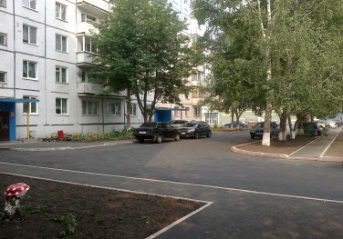 2Обеспечение освещения дворовых территорий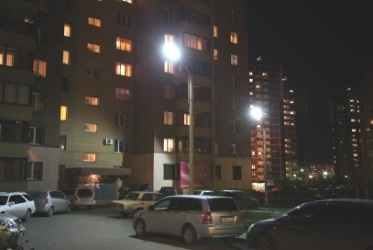 3Установка скамеек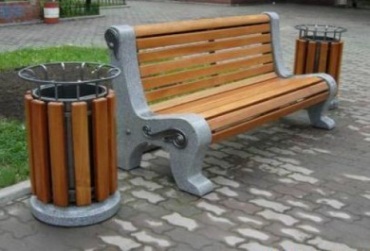 4Установка урнДополнительный перечень видов работ по благоустройству дворовых территорийДополнительный перечень видов работ по благоустройству дворовых территорийДополнительный перечень видов работ по благоустройству дворовых территорий1Проезд к территориям, прилегающим к многоквартирным домам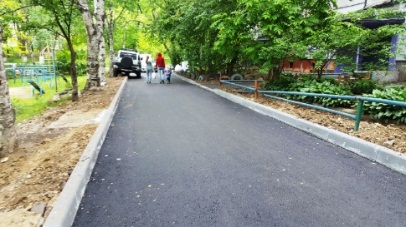 2Обустройство тротуаров, мостовых (в том числе тротуарной плиткой)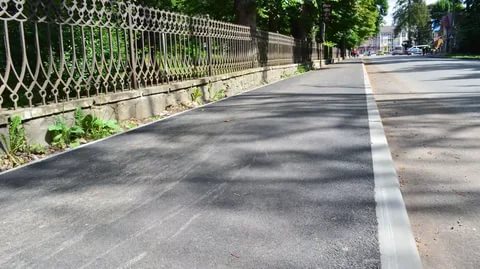 3Установка бордюрных камней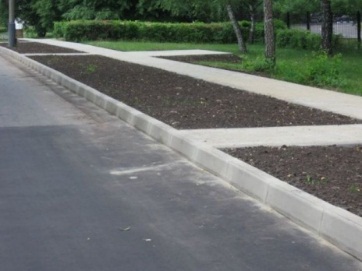 4Установка песочниц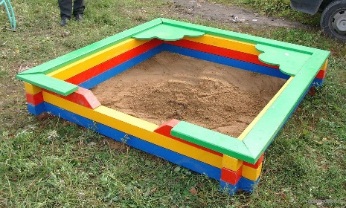 5Установка качелей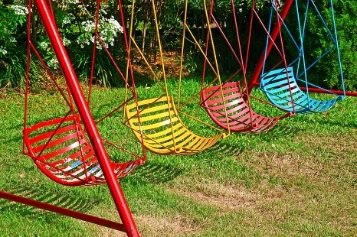 6Устройство гостевой стоянки (автомобильные парковки)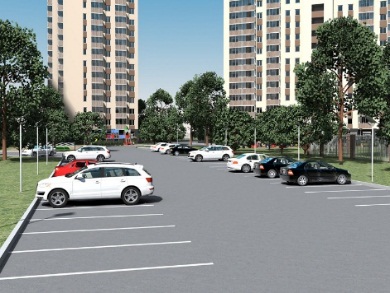 7Освещение детских (игровых) и спортивных площадок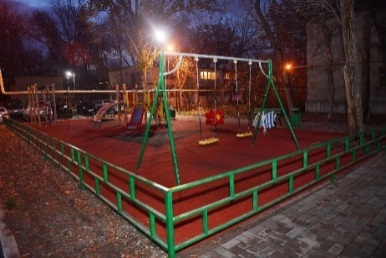 8Оборудование детской (игровой) площадки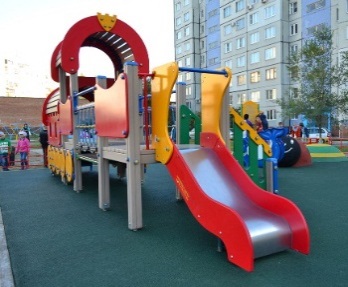 9Оборудование спортивной площадки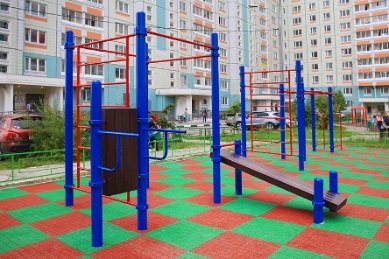 10Озеленение территории (деревья, кустарники, клумбы)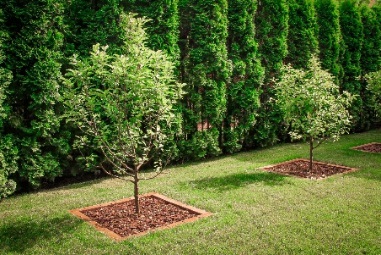 11Устройство газонов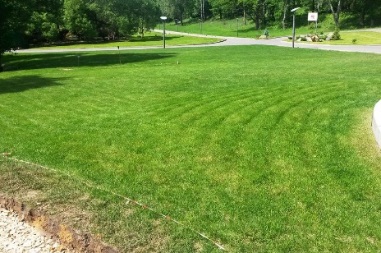 12Газонные ограждения, декоративные ограждения для клумб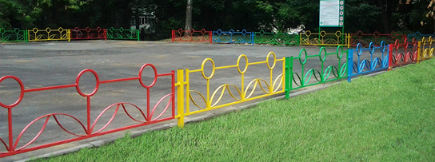 13Обрезка деревьев и кустов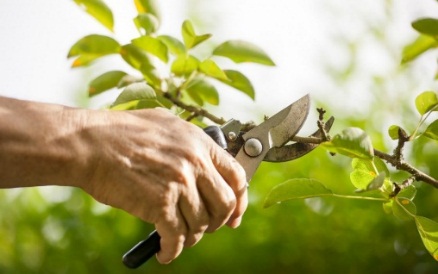 14Уборка сухостойных деревьев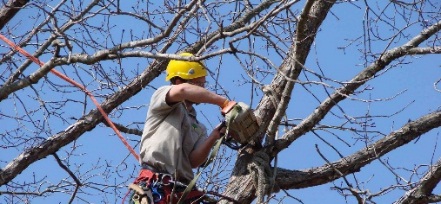 15Демонтаж хозяйственных построек (в том числе сараев) и строительство сараев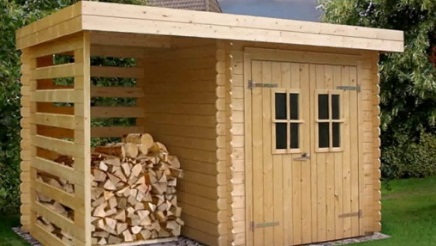 16Отсыпка дворовой территории (выравнивание) щебнем, песчано-гравийной смесью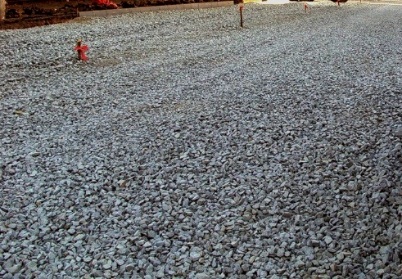 17Устройство хозяйственно-бытовых площадок с установкой контейнеров-мусоросборников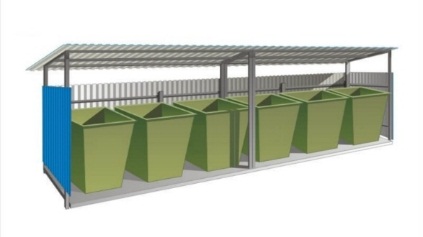 18Устройство площадок для выгула животных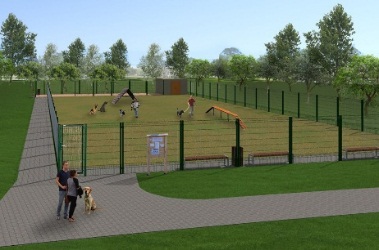 19Устройство велопарковок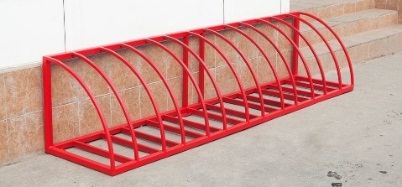 